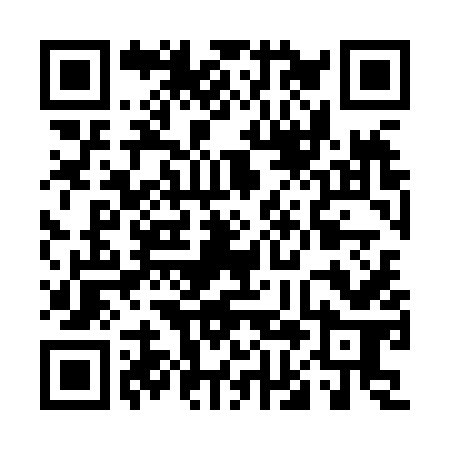 Prayer times for Ningjiang District, ChinaWed 1 May 2024 - Fri 31 May 2024High Latitude Method: Angle Based RulePrayer Calculation Method: Muslim World LeagueAsar Calculation Method: ShafiPrayer times provided by https://www.salahtimes.comDateDayFajrSunriseDhuhrAsrMaghribIsha1Wed2:324:3011:383:346:478:372Thu2:294:2811:383:356:488:393Fri2:274:2711:383:356:498:414Sat2:254:2511:383:356:508:435Sun2:234:2411:373:366:528:456Mon2:214:2211:373:366:538:477Tue2:194:2111:373:376:548:498Wed2:164:2011:373:376:558:519Thu2:144:1811:373:386:578:5310Fri2:124:1711:373:386:588:5411Sat2:104:1611:373:386:598:5612Sun2:084:1511:373:397:008:5813Mon2:064:1311:373:397:019:0014Tue2:044:1211:373:407:029:0215Wed2:024:1111:373:407:049:0416Thu2:004:1011:373:407:059:0617Fri1:584:0911:373:417:069:0818Sat1:564:0811:373:417:079:1019Sun1:544:0711:373:427:089:1220Mon1:524:0611:373:427:099:1421Tue1:504:0511:373:427:109:1622Wed1:484:0411:373:437:119:1723Thu1:464:0311:383:437:129:1924Fri1:444:0211:383:437:139:2125Sat1:434:0111:383:447:149:2326Sun1:414:0111:383:447:159:2527Mon1:394:0011:383:457:169:2628Tue1:383:5911:383:457:179:2829Wed1:363:5811:383:457:189:3030Thu1:353:5811:383:467:199:3131Fri1:333:5711:383:467:209:33